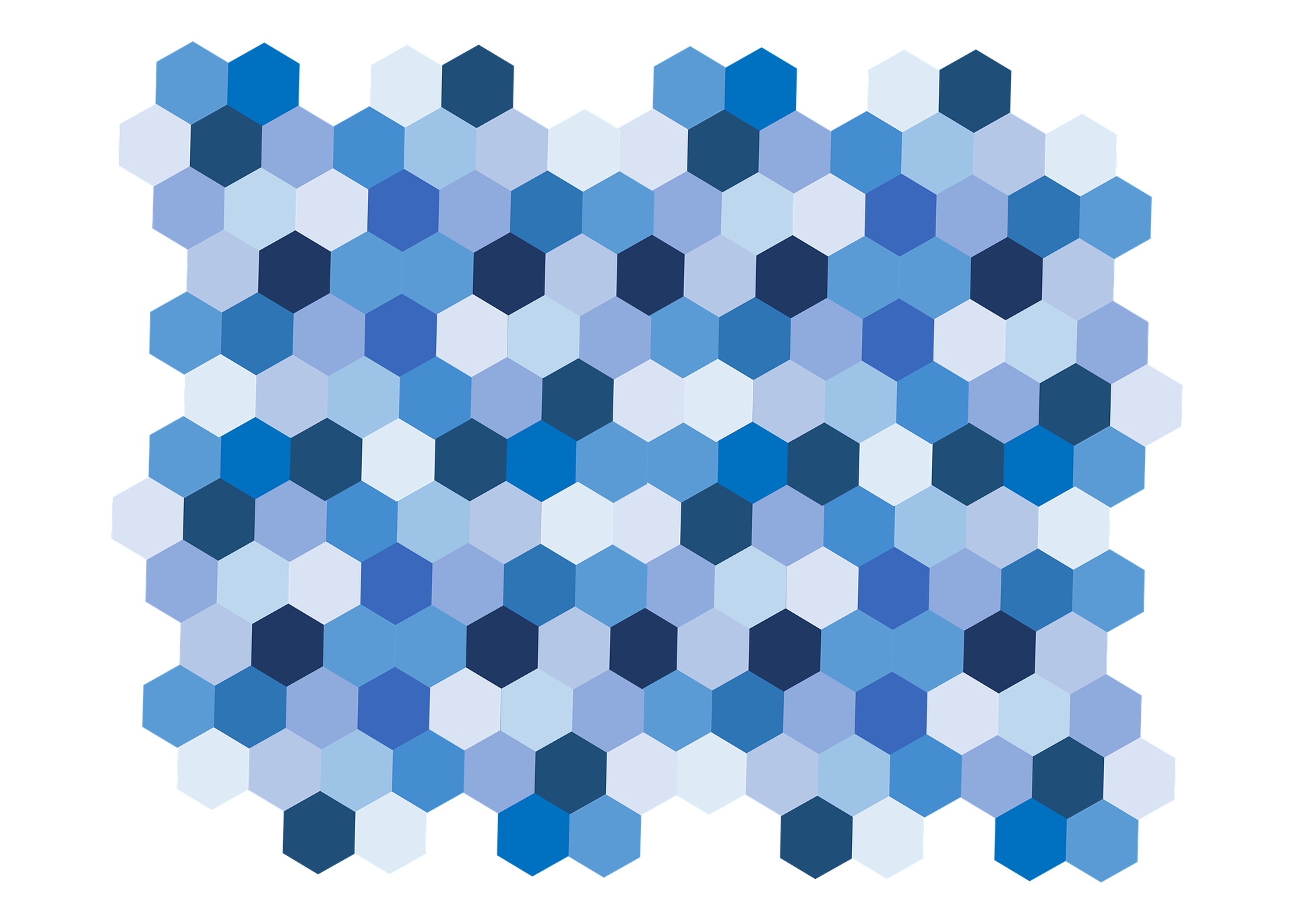 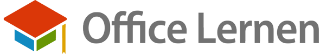 KWMontagDienstagMittwochDonnerstagFreitagSamstagSonntag11Neujahr23452678910111231314151617181942021222324252652728293031KWMontagDienstagMittwochDonnerstagFreitagSamstagSonntag512634567897101112131415168171819202122239242526272829KWMontagDienstagMittwochDonnerstagFreitagSamstagSonntag9110234567811910111213141512161718192021221323242526272829143031KWMontagDienstagMittwochDonnerstagFreitagSamstagSonntag141234515678910Karfreitag1112Ostern1613Ostermontag14151617181917202122232425261827282930KWMontagDienstagMittwochDonnerstagFreitagSamstagSonntag181Tag der Arbeit23194567891020111213141516172118192021Christi Himmelfahrt2223242225262728293031PfingstenKWMontagDienstagMittwochDonnerstagFreitagSamstagSonntag231Pfingst-montag2345672489101112131425151617181920212622232425262728272930KWMontagDienstagMittwochDonnerstagFreitagSamstagSonntag271234528678910111229131415161718193020212223242526312728293031KWMontagDienstagMittwochDonnerstagFreitagSamstagSonntag31123234567893310111213141516341718192021222335242526272829303631KWMontagDienstagMittwochDonnerstagFreitagSamstagSonntag3612345637789101112133814151617181920392122232425262740282930KWMontagDienstagMittwochDonnerstagFreitagSamstagSonntag40123Tag der Deutschen Einheit4415678910114212131415161718431920212223242544262728293031KWMontagDienstagMittwochDonnerstagFreitagSamstagSonntag441452345678469101112131415471617181920212248232425262728294930KWMontagDienstagMittwochDonnerstagFreitagSamstagSonntag4912345650789101112135114151617181920522122232425Weihnachten26Weihnachten275328293031